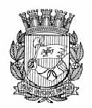 Publicado no D.O.C. São Paulo,34, Ano 67  sábado19 de Fevereiro de 2022GABINETE DO PREFEITORICARDO NUNESSERVIDORES  PAG. 39DESENVOLVIMENTO ECONÔMICO, TRABALHO E TURISMOGABINETE DA SECRETÁRIAINDENIZAÇÃO DE FÉRIAS EM PECÚNIA E DEMAIS DIREITOS:DEFIRO o pagamento de férias do ex-servidor abaixo, nos termos da O.N. 02/94-SMA, com as alterações do Despacho Normativo n° 002/SMG-G/2006 e da ON. N° 003/SMG-G/2008, acrescido de 1/3:812.349-7/2–ALEXANDRE HIDEKI OTA, processo nº. 6064.2022/0000213-3 relativo a 30 (trinta) dias do exercício de 2018, acrescidos de 1/3.FUNDAÇÃO PAULISTANA DE EDUCAÇÃO E TECNOLOGIAGABINETE DIRETOR GERALSUPERVISÃO DE GESTÃO DE PESSOASA Diretora Geral da Fundação Paulistana de Educação, Tecnologia e Cultura, no uso de suas atribuições legais,RESOLVE declarar LÍCITO, o acúmulo de cargos de acordo com a legislação em vigor, :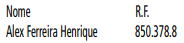 CONTRATAÇÃO POR TEMPO DETERMINADOA Fundação Paulistana de Educação, Tecnologia e Cultura, nos termos da Lei municipal n° 10.793/89, regulamentada pelo Decreto 32.908/92, do artigo 3° da Lei 15.362/2011, da lei 16.155/2015, pelo art. 12 inciso IV do Estatuto Social da Fundação Paulistana de Educação, Tecnologia e Cultura e pelo Decreto 56.507/2015, Processo SEI nº 8110.2021/0001024-4COMUNICA:O chamamento do candidato abaixo relacionado para prestar serviço, por contratação por tempo determinado para a função de Professor de Ensino Técnico – Contabilidade, para regência de aulas dos cursos de nível Técnico, na Escola Municipal de Educação Profissional e Saúde Pública Professor Makiguti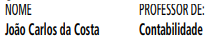 EDITAIS  PAG. 61GABINETE DO PREFEITOCASA CIVIL CONSELHO MUNICIPAL DE ADMINISTRAÇÃOPÚBLICA - COMAPATA DA 7ª REUNIÃO ORDINÁRIA DO CONSELHO MUNICIPAL DE ADMINISTRAÇÃO PÚBLICA– COMAP REALIZADA EM 18 DE FEVEREIRO DE 2022.Ao dia 18 do mês de fevereiro do ano de 2022, às 11 horas e 30 minutos, sob a presidência da Senhora Bruna Borghetti Camara Ferreira Rosa, Casa Civil, realizou-se a 7ª Reunião Plenária Ordinária do Conselho Municipal de Administração Pública – COMAP de 2022, na sala de reuniões do nono andar, estando presentes os seguintes membros: Tatiana Regina Rennó Sutto, de SGM, Maria Lucia Palma Latorre de SMJ, Paola Kuhn Dupont do Gabinete do Prefeito e Raissa Marques Agostinho do Gabinete do Prefeito. O Conselho foi instituído pelo Decreto nº. 50.514, de 20 de março de 2009, e posteriores alterações e seus membros nomeados por meio da Portaria 161 – SGM, de 11 de julho de 2019, bem como por suas respectivas alterações.A ata possui número SEI 6010.2022/0000277-5.Dado início a 7ª Reunião Ordinária de 2022, seguem abaixo o resumo das deliberações:1. Foram apreciadas as propostas de nomeações/designações formalizadas pelas diversas Secretarias e obtiveram manifestação favorável ao prosseguimento, uma vez examinadas, as declarações apresentadas em atendimento ao Decreto n° 50.898/2009, com vistas a evitar situações que possam contrariar o disposto da Súmula 13 do Supremo Tribunal Federal, bem como, ao Decreto nº 53.177/2012: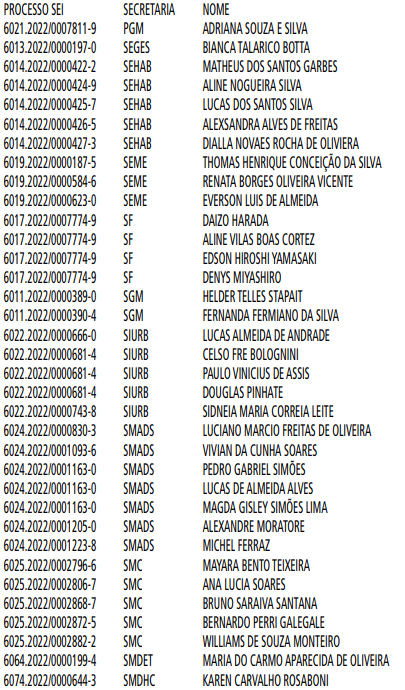 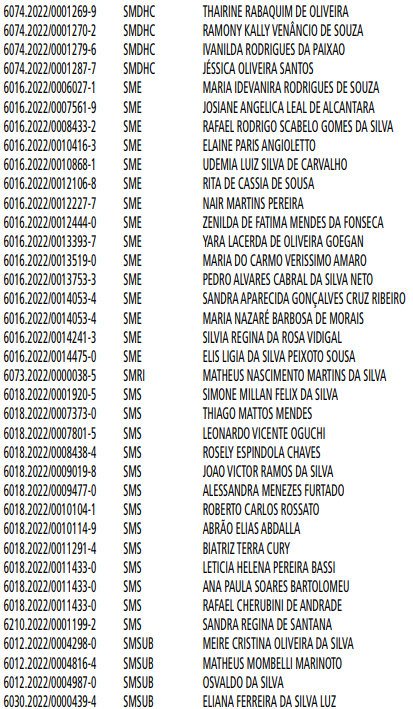 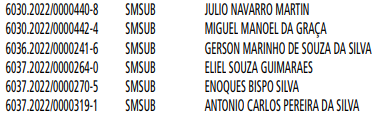 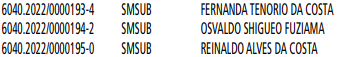 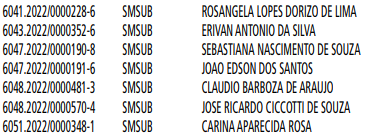 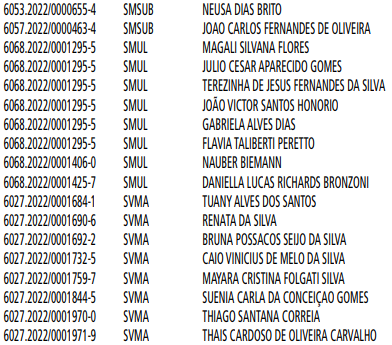 2. Foram apreciadas as propostas de nomeações/designações formalizadas pelas diversas entidades da Administração Pública Indireta e obtiveram manifestação favorável ao prosseguimento, uma vez examinadas, as declarações apresentadas em atendimento ao Decreto n° 50.898/2009, com vistas a evitar situações que possam contrariar o disposto da Súmula 13 do Supremo Tribunal Federal, bem como, ao Decreto nº 53.177/2012: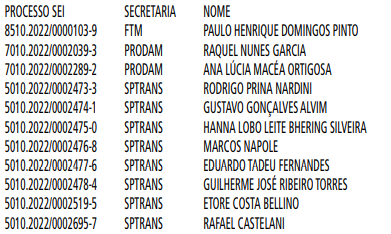 3. Foram, ainda, analisados e aprovados pelo conselho os casos que continham vínculos familiares abaixo discriminados: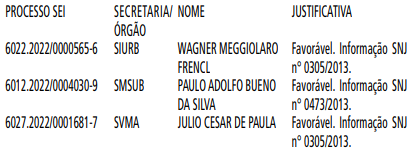 4. Alguns ofícios/documentações serão devolvidos às pastas para correta instrução e/ou com parecer desfavorável: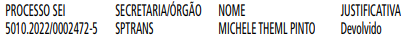 5. Foram, ainda, analisados e aprovados pelo Conselho os casos de substituição e confirmações para Conselhos de Administração, Fiscal, Diretoria e/ou Presidência de Empresa Pública ou Sociedade de Economia Mista: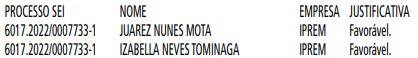 6. Nada mais havendo a tratar, a Senhora Presidente encerrou os trabalhos e lavrou a presente ata, que, depois de lida e aprovada, foi por todos os membros assinada.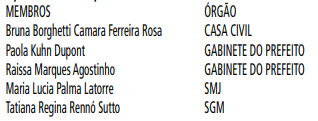 